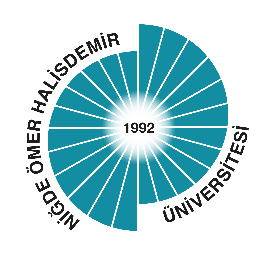 T.C.NİĞDE ÖMER HALİSDEMİR ÜNİVERSİTESİSPOR BİLİMLERİ FAKÜLTESİ…………………………………….BÖLÜM BAŞKANLIĞINADetayları aşağıda verilen yurtiçi bilimsel etkinliğe yolluklu-yevmiyeli/yolluksuz-yevmiyesiz olarak katılmak istiyorum. Gereğine saygılarımla arz ederim.		…/…/20…(İmza)(Adı ve Soyadı)Bilimsel Etkiliğin Niteliği: ………….…………………………………Bilimsel Etkinliğin Konu Başlılığı : …………………………………...Bilimsel Etkinliğin Yapılacağı Tarih :………………………………….Bilimsel Etkinliğe Katılım İçin Talep Edilen Tarih Aralığı :…………...Bilimsel Etkinliğin Yapılacağı Yer :…………………….......................EKLERDavet Mektubu veya Bilimsel Yayının Kabul Edildiğine Dair Kabul YazısıEtkinlik Bilgileri (etkinliğe ait web sitesinden veya posta ile gönderilmiş etkinliğin adı, yeri, tarihi ve etkinlik programında yer aldığını gösterir belge ya da etkinlik programının henüz hazırlanmadığının “Notlar” kısmında ifade edilmesi ifade edilmesi)Bildiri metniProje kapsamındaki çalışmalar ile ilgili etkinlik başvurularında, projenin yolluk kaleminde yeterli ödenek olmadığının “Notlar” kısmında belirtilmesi.Notlar:  1-	2-